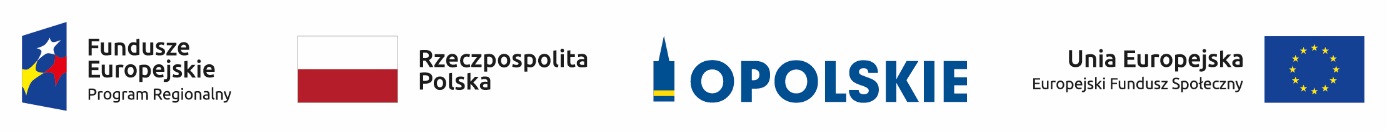 Opole, dnia 07.07.2022 r.Zamawiający:Województwo Opolskie z siedzibą: Urząd Marszałkowski Województwa Opolskiego
ul. Piastowska 14, 45 – 082 OpolePostępowanie nr DOA-ZP.272.17.2022Ogłoszenie nr 2022/BZP 00233995/01 z dnia 2022-07-01 Wszyscy uczestnicy postępowaniaDotyczy: postępowania o udzielenie zamówienia publicznego prowadzonego w trybie podstawowym (bez negocjacji) na podstawie: art. 275 pkt 1 ustawy Pzp pn.: „WYKONANIE ORAZ DOSTAWA OZNAKOWANYCH GADŻETÓW PROMOCYJNYCH NA POTRZEBY DEPARTAMENTU WSPÓŁPRACY Z ZAGRANICĄ I PROMOCJI REGIONU ORAZ PROJEKTÓW WSPÓŁFINANSOWANYCH ZE ŚRODKÓW EUROPEJSKICH”.Odpowiedź na pytania Wykonawcy dotyczące wyjaśnień treści SWZ oraz zmiana SWZ – to jest załącznika nr 1 do SWZ – Opisu przedmiotu zamówienia.Zamawiający informuje, że w terminie określonym zgodnie z art. 284 ust. 2 ustawy z 11 września 2019 r. – Prawo zamówień publicznych (t.j. Dz.U. z 2021 r. poz. 1129 ze zm.) – dalej: ustawa Pzp, Wykonawca zwrócił się do Zamawiającego z wnioskiem o wyjaśnienie treści Specyfikacji Warunków Zamówienia (SWZ). W związku z powyższym, Zamawiający udziela niezwłocznie wyjaśnień.Ponadto działając w oparciu o art. 286 ust. 1 ustawy Pzp, Zamawiający informuje, że przed upływem terminu składania ofert zmienia treść Specyfikacji Warunków Zamówienia (SWZ).W związku z udzieleniem przez Zamawiającego wyjaśnień treści SWZ wraz z załącznikami zaistniała konieczność zmiany SWZ tj. załącznika nr 1 do SWZ tj.: Opisu przedmiotu Zamówienia w zakresie jak niżej:Zestaw pytań Wykonawcy nr 1 z dnia 05.07.2022 r.Pytanie:„Dzień dobry,proszę o udostępnienie logotypu Opolskie ze smakiem w lepszej rozdzielczości aby można było zliczyć ilość kolorów potrzebnych do oznakowania.Zwracam się z prośbą o dopuszczenie garnków w poz 5 w kolorze czarnym. Garnki w kolorze granatowym w takich pojemnościach nie występują”Odpowiedź Zamawiającego:W odpowiedzi na pytanie Wykonawcy Zamawiający w załączeniu przesyła wizualizację logotypu „Opolskie ze smakiem”, w rozdzielczości umożliwiającej identyfikację kolorów niezbędnych do oznakowania. Ponadto zgodnie z zapisami zawartymi w Opisie przedmiotu zamówienia (OPZ) - załącznik nr 1 do Specyfikacji Warunków Zamówienia (SWZ) „Wszystkie gadżety promocyjne zostaną oznakowane, przy zastosowaniu wybranej – najbardziej optymalnej oraz dostosowanej do materiału, z którego jest wykonany dany przedmiot, techniki nadruku, z zachowaniem czytelności oznakowania, jego trwałości oraz estetyki.”Zamawiający doszczegóławia Opis Przedmiotu Zamówienia stanowiący załącznik nr 1 do SWZ w punkcie  5 „ Garnki emaliowane” w zakresie koloru produktu, dopuszczając kolor granatowy lub czarny.Na podstawie  art. 284 ust 6 ustawy  Pzp Zamawiający udostępnia na stronie internetowej prowadzonego postępowania wyjaśnienia treści SWZ.Wyjaśnienia i zmiany treści SWZ stają się integralną częścią specyfikacji i są wiążące przy składaniu ofert.Zmiana treści SWZ, to jest zał. nr 1 do SWZ – Opisu przedmiotu zamówienia, nie jest istotna dla sporządzenia oferty oraz nie wymaga od wykonawców dodatkowego czasu na zapoznanie się ze zmianą treści SWZ i przygotowania ofert, w związku z powyższym Zamawiający nie przedłuża terminu składania ofert. Przedmiotowa zmiana nie prowadzi do zmiany ogłoszenia o zamówieniu nr 2022/BZP 00233995/01 z dnia 2022-07-01Z upoważnienia Zarządu Województwa Opolskiego /podpis nieczytelny/Marcin PuszczDyrektor Departamentu Organizacyjno - AdministracyjnegoKierownik zamawiającego lub osoba upoważniona do podejmowania czynności w jego imieniu